СОГЛАСОВАНО                                                     УТВЕРЖДАЮВрио директора МОАУ СОШ № 65                      Директор ГАУДО ООДТДМг. Оренбурга                                                             им.	В.П. Поляничко___________С.А. Шопина                                      ___________ Т. В. Громакова«___» _____________ 2024 г.                                «___» _____________ 2024 г.СОГЛАСОВАНОДиректор ГБУК «Оренбургская                          областная полиэтническая детская библиотека»___________ М. С. Ларюшкина«___» ____________    2024 г. ПОЛОЖЕНИЕо проведении XII областного конкурса детских исследовательских и проектных работ «Многонациональное Оренбуржье»Общие положенияПоложение о XII областном конкурсе детских исследовательских и проектных работ «Многонациональное Оренбуржье» (далее – Конкурс) определяет содержание, условия и сроки его проведения.Конкурс проводится совместно с МОАУ «Средняя общеобразовательная школа № 65» г. Оренбурга, а также ГБУК «Оренбургская областная полиэтническая детская библиотека» при поддержке Управления по делам национальностей и казачеству министерства региональной и информационной политики и министерства образования Оренбургской области.Конкурс проводится в рамках реализации государственной программы «Профилактика терроризма и его идеологии на территории Оренбургской области. Проведение мероприятий по этнокультурному направлению», и мероприятий посвященных Году семьи в Российской Федерации.II. Цель и задачи Конкурса2.1. Цель: духовно-нравственное воспитание обучающихся посредством этнокультурного образования в многонациональном регионе.2.2.      Задачи:- содействие укреплению гражданского единства и гармонизация межнациональных отношений;- формирование у обучающихся уважительного отношения к национальным культурам и основам культуры межэтнического общения;- углубление знаний по истории и культуре своего народа в неразрывном единстве с культурой Оренбургской области и России;- воспитание уважительного отношения к семейным ценностям, истории и традициям своей семьи;- развитие интеллектуальных и творческих способностей обучающихся путем приобщения к исследовательской и проектной деятельности.III. Руководство и организация Конкурса3.1. Общее руководство Конкурсом осуществляет государственное автономное учреждение дополнительного образования «Оренбургский областной Дворец творчества детей и молодежи им. В.П. Поляничко» (далее - ГАУДО ООДТДМ им. В.П. Поляничко).3.2. Организация и проведение Конкурса возлагается на отдел «Центр «Истоки» ГАУДО ООДТДМ им. В.П. Поляничко (далее – Организатор).IV. Участники Конкурса4.1. В Конкурсе могут принять участие обучающиеся общеобразовательных организаций и организаций дополнительного образования Оренбургской области.4.2. Конкурс проводится по возрастным категориям:- младший школьный возраст – 7-10 лет;- средний школьный возраст – 11-15 лет.V. Сроки и порядок проведения Конкурса5.1. Конкурс проводится в два этапа с сентября по ноябрь 2024 г.:- I этап заочный, проводится с 1 сентября по 1 ноября 2024 г. Участники, набравшие максимальное количество баллов за заочный этап, приглашаются для участия в финале Конкурса.- II этап – Финал проводится в очном формате 29 ноября 2024 г. на базе ГАУДО ООДТДМ им. В.П. Поляничко (г. Оренбург, ул. Советская, 41).5.2.    Для участия в Фестивале необходимо предоставить до 15 октября 2024 г. на e-mail Организатора konkurs-mo20@mail.ru следующие документы:– заявку (приложение 1) в формате PDF и WORD;– скан-копию заявления о согласии на обработку персональных данных (приложение 2, 3);– скан-копию согласия родителя (законного представителя) на участие ребенка в Конкурсе (приложение 4).- конкурсную работу.5.3. Участники Конкурса считаются зарегистрированными после подтверждения Организатором получения заявки.5.4. В теме электронного письма необходимо указать название Конкурса, территорию, фамилию автора (например: «Многонациональное Оренбуржье – 2024», Саракташский район, Иванов).5.5. Заявки и конкурсные материалы, представленные позднее 15 октября 2024 г. не рассматриваются. 5.6. Конкурсные материалы, направленные для участия в Конкурсе, не рецензируются и не возвращаются. VI. Содержание и условия проведения Конкурса6.1. На Конкурс принимаются исследовательские и проектные работы по следующим номинациям:- «Я живу в многонациональном крае» (связь национальных культур);- «Национальные традиции» (традиции народа, семьи, своего села);- «Родной язык» (значение родного языка в современном мире, язык в межнациональном общении);- «Культура моего народа» (легенды, обычаи, реликвии);- «Народный костюм» (реконструкции народного костюма, выполненные с учетом локальных особенностей, традиционных материалов, а также костюмы, сохраняющие традиционные особенности и колорит национального костюма);- «Моя многонациональная семья в годы В.О.в.» (к 80-летию со дня окончания В.О.в.);- «Народное творчество вокруг нас» (музыкальные инструменты, традиционное ремесло);- «Национальные праздники вчера и сегодня» (история и традиции проведения, народные игры);- «Мой дом – моя крепость» (национальное жилище, быт, обустройство дома);- «Этнопутешествие» (путешествие, включающее знакомство с бытом и укладом жизни народов, населяющих Оренбургскую область);- «Сохранение народных традиций в моей семье»;- «Моя родословная» (история семьи и рода).6.2. Ответственность за соблюдение авторских прав в предоставленной на Конкурс работе несёт участник, автор данной работы.VII. Требования к оформлению материалов7.1.  Требования к оформлению исследовательской работы7.1.1. Титульный лист (приложение 5).7.1.2.  Содержание (перечень структурных частей конкурсной работы и номера страниц их начала).7.1.3.  Введение содержит обоснование актуальности конкурсной работы.7.1.4.   Основная часть содержит краткую информацию, описание деятельности обучающегося по выбранной теме.7.1.5.  Заключение (результаты, выводы).7.1.6.   Список использованной литературы и интернет ресурсов.7.1.7. Приложения (таблицы, схемы, иллюстрации, документы, анкеты, опросы, фото, газетные статьи, рисунки и т.д.).7.1.8.  При выполнении исследовательской и проектной работы необходимо соблюдать: формат А-4; размер шрифта – 14; шрифт Times New Roman, - междустрочный интервал – полуторный, цвет – черный; поля на странице – размер левого поля – 2 см, правого – 1 см, верхнего – 2 см, нижнего – 2 см, отформатировано по ширине листа, нумерация страниц текста внизу, общий объем не превышает 20 - 25 страниц (с приложениями).7.2. Требования к оформлению проектной работы7.2.1.  Титульный лист (приложение 4).7.2.2.  Содержание (перечень структурных частей конкурсной работы и номера страниц их начала).7.2.3.  Введение содержит обоснование актуальности конкурсной работы (цель, задачи проекта, гипотеза, планируемый результат)7.2.4.   Основная часть содержит описание проекта и его использование в практике, необходимые ресурсы и затраты на осуществление.7.2.5.  Заключение (результаты, выводы, практическая значимость).7.2.6.   Список использованной литературы и интернет ресурсов.7.2.7. Приложения (таблицы, схемы, иллюстрации, документы, анкеты, опросы, фото, газетные статьи, рисунки и т.д.).VIII. Критерии оценивания8.1. Конкурсные материалы оцениваются по пятибалльной системе. Итоговая оценка складывается по результатам оценивания конкурсной работы и защиты.8.2. Критерии оценки исследовательской работы:системность и логика изложения материала;глубина раскрытия темы, содержательность;новизна и актуальность;полученные результаты;соблюдение требований к оформлению работы;культура и эстетика оформления работы.8.3. Критерии оценки проектной работы:обоснование, актуальность выбранной темы;замысел, идея, оригинальность решения проблемы;системность и логика изложения материала;полученные результаты, практическая или социальная значимость работы;культура и эстетика оформления работы.степень самостоятельности при реализации проекта.8.4.  Критерии оценки защиты конкурсной работы:качество публичного выступления (речь, выразительность, эмоциональность, умение заинтересовать слушателей);культура и эстетика используемой наглядности, продуктов деятельности;представление этапов собственной деятельности (достоверность информации, логика, грамотность изложения);соответствие цели, задач и результатов;творческий подход;временной тайминг защиты конкурсной работы (до 5 минут).8.5. Максимальное количество набранных баллов – 30.IX. Жюри9.1. Конкурсные работы оценивает жюри, в состав которого входят представители     Регионального      ресурсного    центра     ГАУДО ООДТДМ,    специалисты методического отдела ГБУК «Оренбургская областная полиэтническая библиотека», а также педагоги высшей категории МОАУ «СОШ №65» г. Оренбурга, ведущие специалисты управления по делам национальностей и казачеству министерства региональной и информационной политики Оренбургской области.X. Подведение итогов и награждение Конкурса10.1. Итоги заочного этапа подводятся до 1 ноября 2024 г.10.2. По итогам I этапа Конкурса определяются участники, которые набрали от 20 до 30 баллов, и приглашаются на финал. 10.3. Дипломы участников заочного этапа (электронный вариант) высылаются на e-mail, указанный в заявке до 20 декабря 2024 г.10.4. Участники очного этапа награждаются сертификатами финалиста Конкурса (электронный вариант), победители – дипломами I, II, III степени и призами организаторов Конкурса.10.5.  Руководители (педагоги), подготовившие победителей, награждаются     благодарственным     письмом     ГАУДО    ООДТДМ.       10.6. Итоги Конкурса будут размещены 06.12.2024 г. в социальной сети ВКонтакте в сообществе ГАУДО ООДТДМ им. В.П. Поляничко (https://vk.com/oodtdm56), на странице отдела «Центр «Истоки» ВКонтакте https://vk.com/id712741491. Перейти в сообщество можно по QR–коду (приложение 6). Дополнительно итоги Конкурса будут размещены на сайте Управления по делам национальностей и казачеству министерства региональной и информационной политики Оренбургской области: http://orenetno.ru/, на сайте ГАУДО ООДТДМ им. В.П. Поляничко: https://odtdm.ru/, сайте МОАУ «Средняя образовательная школа № 65» г. Оренбурга: http://shkola65-oren.ucoz.ru,  на сайте ГБУК «Оренбургская детская полиэтническая библиотека»: http://oodb.ru .10.7. Победителям Конкурса будет рекомендовано участие во Всероссийском детском фестивале народной культуры «Наследники традиций» https://naslednikitraditsy.ru/.XI. Координация Конкурса11.1.  Координаторы: -  Миловидова  Анастасия   Евгеньевна,   педагог-организатор    отдела «Центр      «Истоки»     ГАУДО    ООДТДМ    им.    В.П.    Поляничко,       тел: (3532) 77– 03– 24. - Бербасова Татьяна Викторовна, заместитель директора по ВР МОАУ СОШ № 65 г. Оренбурга, тел: 96–37–62.- Селиванова Светлана Ивановна, руководитель методического отдела ГБУК «Оренбургская областная   полиэтническая   детская библиотека»,   тел: (3532)77-70-28.11.2. Контактная информация: 460006,   г.  Оренбург,  ул.   Советская 41,      ГАУДО      ООДТДМ    им. В.П. Поляничко, отдел «Центр «Истоки»», каб.№102, тел. (3532)77-03-24,e-mail:konkurs-mo20@mail.ru. Приложение 1Заявка для участия в XII областном конкурсе детских исследовательских ипроектных работ «Многонациональное Оренбуржье»Руководитель ОО _________________________________________ Ф.И.О.(подпись)Приложение 2ЗАЯВЛЕНИЕо согласии на обработку персональных данных Я, _______________________________________________________________________________________                                                                                 (фамилия, имя, отчество)проживающий(ая) по адресу: __________________________________________________________________________________________,в соответствии со ст. 9 Федерального закона от 27.07.2006 г. № 152-ФЗ «О персональных данных», даю согласие государственному автономному учреждению дополнительного образования «Оренбургский областной Дворец творчества детей и молодежи им. В.П. Поляничко», ИНН 5610032115 (далее – Организатор), расположенному по адресу: 460006, Россия, Оренбургская область, город Оренбург, ул. Советская, д. 41 на обработку моих персональных данных на следующих условиях:         		 1. Организатор осуществляет обработку моих персональных данных в целях организации и проведения__________________________________________________________________________________________________________________________________________________________________________________________________________________________________________________________________       	 2. Перечень моих персональных данных, на обработку которых я даю согласие:       	 - фамилия, имя, отчество;   	 - адрес места жительства;      	 - контактные телефоны.        	3. Перечень действий, на совершение которых я даю согласие:	- разрешаю Организатору производить с моими персональными данными действия (операции), определенные статьей 3 Федерального закона от 27.07.2006 № 152-ФЗ, а именно: сбор, систематизацию, накопление, хранение, уточнение (обновление, изменение), использование, распространение (в том числе передачу), обезличивание, блокирование, уничтожение персональных данных;	- обработка персональных данных может осуществляться как с использованием средств автоматизации, так и без их использования (на бумажных носителях). 	4. Даю согласие на фото- и видеосъемку с дальнейшим их использованием и размещением на образовательном портале http://odtdm.ru ГАУДО ООДТДМ им. В.П. Поляничко, размещения для участия в конкурсах и мероприятиях различного уровня (любых действий в отношении фото- и видеосъемки, которые необходимы или желаемы для достижения указанных целей).	5. Согласие на передачу персональных данных третьим лицам:	- разрешаю обмен (прием, передачу, обработку) моих персональных данных между Организатором и третьими лицами в случаях, установленных нормативными документами вышестоящих органов и законодательством. 	6. Перечень персональных данных, перечень действий, на обработку которых я даю запрет:______________________________________________________________________________________________________________________________________________________________________________	Настоящее согласие действует бессрочно.	В случае изменения моих персональных данных обязуюсь предоставить уточненные данные. 	Я оставляю за собой право отозвать свое согласие посредством составления соответствующего письменного документа, который может быть направлен мной в адрес ГАУДО ООДТДМ им. В. П. Поляничко по почте заказным письмом с уведомлением о вручении либо вручен лично под расписку представителю ГАУДО ООДТДМ им. В. П. Поляничко.	Подтверждаю, что ознакомлен (а) с Положением о защите персональных данных и ФЗ от 27.01.2006 г. № 152-ФЗ «О персональных данных», права и обязанности в области защиты данных мне разъяснены.______________		 _____________________                      ____________________________           (Дата)                                                                                     (Подпись)                                                                                  (Ф.И.О)Приложение 3ЗАЯВЛЕНИЕ РОДИТЕЛЯ (ЗАКОННОГО ПРЕДСТАВИТЕЛЯ)о согласии на обработку персональных данных Я, _______________________________________________________________________________________                                                                                    (фамилия, имя, отчество)проживающий(ая) по адресу: __________________________________________________________________________________________,являющий(ая)ся родителем, (законным представителем) ребенка __________________________________________________________________________________________,                                               (фамилия, имя, отчество; дата рождения)в соответствии со ст. 9 Федерального закона от 27.07.2006 г. № 152-ФЗ «О персональных данных», даю согласие на обработку государственному автономному учреждению дополнительного образования «Оренбургский областной Дворец творчества детей и молодежи им. В.П. Поляничко», ИНН 5610032115 (далее – Организатор), расположенному по адресу: 460006, Россия, Оренбургская область, город Оренбург, ул. Советская, д. 41 моих персональных данных и персональных данных моего ребенка на следующих условиях:         		 1. Организатор осуществляет обработку моих персональных данных и персональных данных моего ребенка в целях организации и проведения__________________________________________________________________________________________________________________________________________       	 2. Перечень моих персональных данных и персональных данных моего ребенка, на обработку которых я даю согласие:       	 - фамилия, имя, отчество;     	 - адрес места жительства;      	 - контактные телефоны;	- свидетельство о рождении.        	3. Перечень действий, на совершение которых я даю согласие:	- разрешаю Организатору производить с моими персональными данными и персональными данными моего ребенка действия (операции), определенные статьей 3 Федерального закона от 27.07.2006 № 152-ФЗ, а именно: сбор, систематизацию, накопление, хранение, уточнение (обновление, изменение), использование, распространение (в том числе передачу), обезличивание, блокирование, уничтожение персональных данных;	- обработка персональных данных может осуществляться как с использованием средств автоматизации, так и без их использования (на бумажных носителях). 	- разрешаю осуществлять фото- и видеосъемку своего ребенка с дальнейшим их использованием и размещением на образовательном портале http://odtdm.ru ГАУДО ООДТДМ им. В.П. Поляничко, размещения для участия в конкурсах и мероприятиях различного уровня (любых действий в отношении фото- и видеосъемки, которые необходимы или желаемы для достижения указанных целей).	5. Согласие на передачу персональных данных третьим лицам:	- разрешаю обмен (прием, передачу, обработку) моих персональных данных и персональных данных моего ребенка между Организатором и третьими лицами в случаях, установленных нормативными документами вышестоящих органов и законодательством.	6. Перечень моих персональных данных и персональных данных моего ребенка, перечень действий, на обработку которых я даю запрет:_________________________________________________________________________________________________________________________________________	Настоящее согласие действует бессрочно.	В случае изменения моих персональных данных и персональных данных моего ребенка обязуюсь предоставить уточненные данные. 								Я оставляю за собой право отозвать свое согласие посредством составления соответствующего письменного документа, который может быть направлен мной в адрес ГАУДО ООДТДМ им. В. П. Поляничко по почте заказным письмом с уведомлением о вручении либо вручен лично под расписку представителю ГАУДО ООДТДМ им. В. П. Поляничко.	Подтверждаю, что, давая такое согласие, я действую своей волей и в интересах своего ребенка.	Подтверждаю, что ознакомлен (а) с Положением о защите персональных данных и ФЗ от 27.01.2006 г. № 152-ФЗ «О персональных данных», права и обязанности в области защиты данных мне разъяснены.______________		 _____________________                      ____________________________           (Дата)                                                                                     (Подпись)                                                                                  (Ф.И.О)Приложение 4Согласие родителя на участие в Конкурсе (законного представителя)Я, _____________________________________________________________________(Ф.И.О. родителя/законного представителя)даю согласие на участие моего ребёнка (опекаемого) _____________________________________________________________________________(Ф.И.О. ребенка (опекаемого)в……………………………………………….. С положением о проведении ………………………………………………….., размещённым  на  сайте ГАУДО  ООДТДМ им.  В.П. Поляничко (http://odtdm.ru/), ознакомлен(-а), порядок проведения и правила Мероприятия мне понятны.	Я подтверждаю, что решение об участии моего ребёнка (опекаемого) принято мною осознанно без какого-либо принуждения, в состоянии полной дееспособности.______________		 _____________________                      ____________________________           (Дата)                                                                                     (Подпись)                                                                                  (Ф.И.О)Приложение 5Образец титульного листаМуниципальное образовательное автономное учреждение«Герасимовская средняя общеобразовательная школа» Новосергиевского районаXII областной конкурс детских исследовательских и проектных работ«Многонациональное Оренбуржье»Направление: «Культура моего народа»Тема: (автор разрабатывает тему работы самостоятельно)                                    Автор:                                                                         Иванова Ксения, 5 «А» класс                                                                  Руководитель: (Ф.И.О.)2024 г.Приложение 6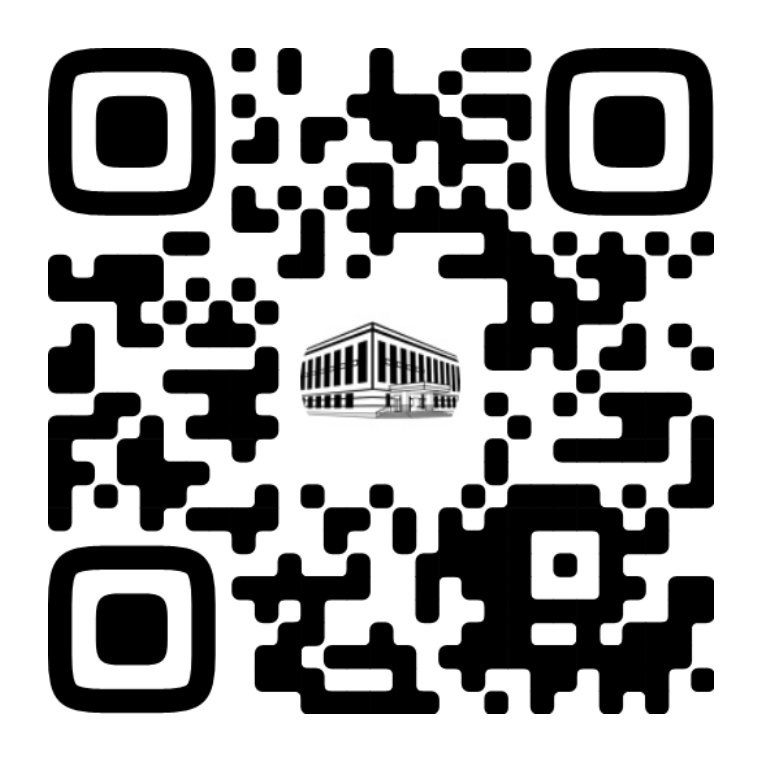 страница сообщества ВК ГАУДО ООДТДМ им. В.П. Поляничко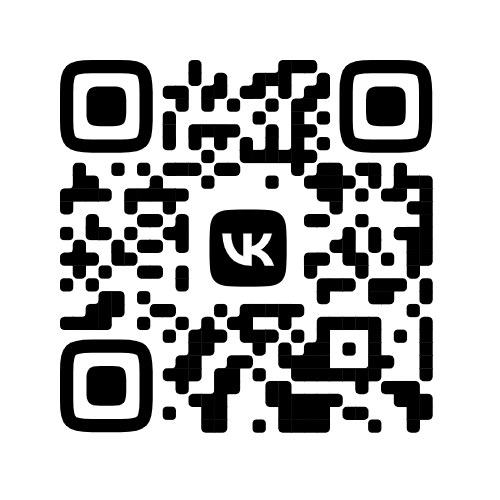 Страница ВК отдела «Центр «Истоки» ГАУДО ООДТДМ им. В.П. Поляничко№Ф. И.О. автораЭл. адрес, телефон автора Территория (город, район), образовательная организацияВозраст, классРуководитель(должность, эл. адрес, телефон)Направление конкурсной работы Тема работы